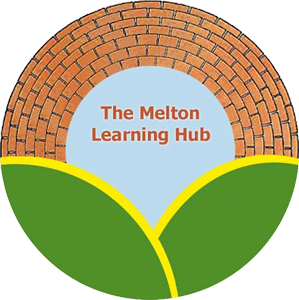 Policy Name:Behaviour PolicyStudent Behaviour Policy1.0 Key PrincipleStudents have rights. At the same time, and equally important, theyhave responsibilities. In addition, they are expected to respectthemselves, others and the environment. If students fail to actresponsibly and show a lack of respect, members of staff have theright to apply appropriate sanctions.2.0 Value JudgementsSelf-discipline is the best form of discipline; it develops in a trustingenvironment in which individuals have rights and responsibilities.3.0 A Positive Approach3.1 Maintaining good discipline in the classroom is at the heart of goodteaching. The maintenance of good discipline is a complex and highlyskilled activity. It requires tutors to exhibit a high degree ofemotional intelligence and employ a wide variety of teaching andlearning strategies.3.2 Good discipline is not only a matter of rules and punishments, praiseand recognition encourage good behaviour. We need to take apositive line at all times, particularly when correcting unacceptablebehaviour.3.3 The strong moral and social message at the heart of the Melton Learning Hub should underpin all of our dealings with students.3.5 The opportunity to exercise responsibility should be built into theeveryday experience of children. To benefit from responsibility,students need to know what is expected of them. When they actresponsibly they should be praised. When things go wrong we shouldsee this as an opportunity for moral and social education.3.6 Bad behaviour in the classroom can be a consequence of boredom orfrustration. A review of lesson aims and purposes, teaching methods,September 2013 ,levels of challenge, appropriateness of resources, all may help toreduce this type of poor behaviour.3.7 Staff should ensure that students follow a clear, orderly routine. Whenproblems occur they should be dealt with in a firm, consistent, and fairway. Effective classroom management is an important aspect of gooddiscipline.3.8 However positive the classroom management, interesting the lesson,and appropriate the teaching strategy, students will still occasionallymisbehave. The Melton Learning Hub has a range of appropriate sanctions whichare outlined below.3.9 When deciding on the appropriateness of a Hub sanction staffshould take into account the student, the misdemeanour and thecircumstances.4.0 Staff Actions should in the first instance attempt to deal with misbehaviourwithin the classroom. However, if this fails they should involve theirBehaviour Manager or Manager. If the misbehaviour continues the Behaviour Manager should involve the Manager and the student will be removed.4.1 Incidents of misbehaviour will require and incident report . All staff can access this file. The incident report will allow the manager to report back to providers and parents on the students behavior.to:• Monitor categories of unacceptable behaviour• Identify students causing concern • Aid decision making for further action when needed4.2 In matters of discipline, the tutor should seek advice andsupport from the behavior manager or general manager.4.3 With all incidents of misbehaviour all staff should follow theBehaviour System attached.4.4 Parents expect their child to behave well at the Hub. It is thereforeimportant to involve parents at the earliest opportunity following aserious incident or when a persistent pattern of misbehaviour isidentified.4.7  In some instances the hub will need to call upon the help of outsideagencies to support the work being undertaken with particularstudents. These agencies might include: Educational Welfare Officer,Educational Psychologist, Police etc.5.0 Sanctions 5.1 The Hub  has identified a number of sanctions for use when dealingwith misbehaviour. Physical force should never be used as a sanction.a) Verbal AdmonishmentShouting at students can often inflame an already difficult situation.Shouting should be reserved for occasional serious incidents andeven then only after careful thought. It is much better to talkstudents through the problem in a calm manner.b) Written PunishmentTry to ensure that the punishment set is relevant to themisbehaviour, acceptable in length and appropriate to the abilitylevel of the student. Please do not set extra academic work as awritten punishment as this gives a wrong impression. Learningtasks should not be used as a punishment.c) Contact with ParentsIn cases of indiscipline, where basic sanctions have been set, butfailed, it is important that the  Tutor contact the student’s parents. The Behaviour manager or general manager might also contact parents especially where the incidents are of a more seriousnature or are persistent. This contact can be by either telephoneconversations and/or a letter home.d) Parental InterviewIn most cases of indiscipline it is very useful to arrange a meetingwith a student's parents. This will be normally be done by the Behaviour managere) ExclusionIf a student's behaviour becomes unacceptable, it may benecessary to exclude them for a fixed term or in exceptional cases,permanently. f) Charge for Acts of VandalismParents will be asked to pay for broken windows, IT and damagedfurniture, lost equipment and books etc. if the harm results fromstudents’ misbehaviour.Date policy written/amendedAmended/written byAuthorised byNext review due22.8.16Sarah CoxSarah CoxAugust 201730/08/18Sarah CoxSarah CoxAugust 2019